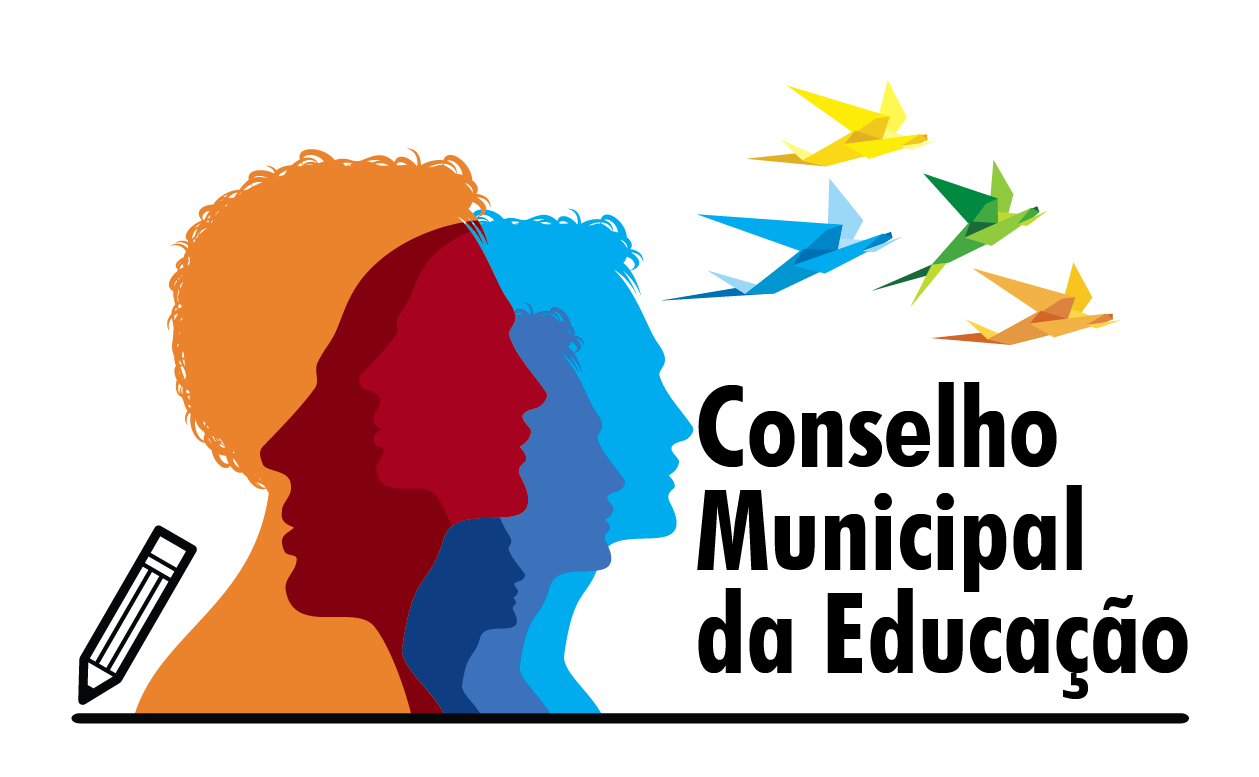 		PAUTA – REUNIÃO EXTRAORDINÁRIA 2021		Dia: 05 de Maio de 2021		Extraordinária: 18hrs		Local: Sala Paulo Freire18h00 – Homenagem a Professora Mariângela Speroni – Evelize 18h05 – Proposta do Conselheiro Marcos Aurélio Rachid Batalha – Articulação Conselhos Escolares, Enfrentamento e uso de drogas nas escolas públicas e Educação Especial e inclusiva nas escolas18h20 – Formação da Câmara de acompanhamento EJATEC – Evelize18h30 – Devolutiva da Reunião com a Uncme – Rodrigo18h40 – Apresentação da nova identidade do CME para votação – Mary e Evelize18h45 – Estudo da Lei 2655/2005 – Evelize 19h00 – Encerramento       Salto, 05 de Maio de 2021		     Evelize Assunta Padovani      Presidente CME		     RG 11 502 730 0 